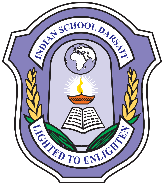                                                            INDIAN SCHOOL DARSAIT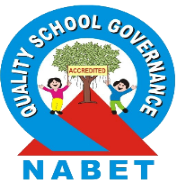                                     DEPARTMENT OF CHEMISTRY                                                                   Subject: Chemistry           Topic:  Alcohols. Phenols and Ethers                Date of Worksheet: 18.4. 2019Resource Person: SREEKALA M                                                         Date of Submission:___________Name of the Student: _________________ Class &Division: XII            Roll Number:   __________      Subject: Chemistry           Topic:  Alcohols. Phenols and Ethers                Date of Worksheet: 18.4. 2019Resource Person: SREEKALA M                                                         Date of Submission:___________Name of the Student: _________________ Class &Division: XII            Roll Number:   __________      Subject: Chemistry           Topic:  Alcohols. Phenols and Ethers                Date of Worksheet: 18.4. 2019Resource Person: SREEKALA M                                                         Date of Submission:___________Name of the Student: _________________ Class &Division: XII            Roll Number:   __________1.Which is a stronger acid –Phenol or Cresol? Explain.12.Give the IUPAC name of the following compound: CH3-C(CH3)=C(Br)-CH2OH ii) CH3OCH2CH(CH3)CH3    iii) CH3 C(CH3)(C2H5)CH(OH)CH313.What is denatured alcohol?14.Write the structures of the following compoundsi)3-Cyclohexylpetan-3-ol.  ii) Cyclopent-3-en-1-ol.  iii)2-Ethoxy-3-methylpentane.1 Mark each5.How will you know whether a given OH group is alcoholic or phenolic in nature?16.Write the structure of phenyl isopentylether.17.How would you account for the miscibility of ethoxyethane with water?18.Write the products obtained when benzyl phenylether is heated with HI19.How will you synthesise the following alcohol from appropriate alkene: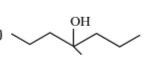 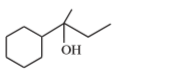 10.Show will you prepare the following alcohol by the reaction of a suitable Grignard reagent on methanal.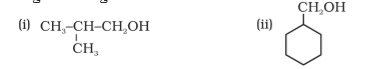 111.Butan-1-ol has higher boiling point than diethyl ether. Why?112.Name the reagent used in the oxidation of ethanol to ethanoic acid. 113.Arrange the following compounds in the increasing order of their acid strength.   4-nitrophenol, phenol,     2,4,6-trinitrophenol,  4-methylphenol , propanol 114.Alcohols react both as nucleophile as well as electrophile. Write one reaction of each type and describe its mechanism.215.Write the mechanisms of the following reactions.i)Dehydration of ethanol to give ethene at 443Kii)Formation of diethyl ether from ethanol in the presence of concentrated Sulphuric acid.iii) Acid catalyzed hydration of Ethene to form ethanol .iv)Reaction of Carbonyl compounds with Grignard Reagent forming an adduct followed by hydrolysis. v)Reaction of Methoxy ethane with HI.2 marks each16.How is Phenol prepared from i) Cumene   ii) Benzene sulphonic  acid  iii) Benzene diazonium salt      iv) Chlorobenzene.1 mark each17.How would you obtain?Benzoquinone from phenol.   ii) Aspirin from Phenol   iii)Benzene from Phenol iv) Picric acid from Phenol      1 mark each18.How are the following conversions carried out?i)Propene to propan-2-ol               ii)Ethyl magnesium chloride to propan-1-ol219.Predict the products of the following reactions:                            i)B2H6i)CH3CH═CH2---------------------------->                           ii)H2O , 3H2O2/OH-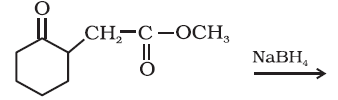                                                 Cu/573K(CH3)3COH--------------------------->320.Give chemical tests to distinguish between compounds in each of the following pairs:Phenol and benzyl alcohol        ii)Butan-2-ol and 2-methyl propan-2-ol1 mark each21.Write one chemical reaction each to illustrate the following i)Reimer – Tiemann reaction  ii)Williamson’s synthesis iii)Kolbe’s reaction.  iv)Friedel-Crafts acetylation of anisolev) Hydroboration- Oxidation reaction.1 mark each22.Illustrate with an example the limitations of Williamson synthesis for the preparation of certain type of ethers.223.When 3-Methyl butan-2-ol is treated with HBr, the following reaction takes place.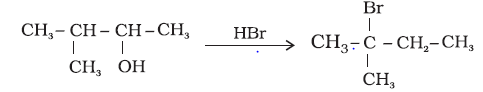 Write the mechanism for this reaction.224.Give plausible explanation for each of the following:a)Ortho-nitrophenol is more acidic than ortho-methoxyphenol.b)Alcohols are easily protonated in comparison to phenols.c)The relative ease of dehydration of alcohols is tertiary˃secondary >Primary.d) Phenols are more acidic than Alcohols.e) Water is more acidic than alcohols.f) Ortho and Para nitrophenols can be separated by steam distillation.g)The C-O bond in Phenol is slightly stronger than that in methanol. h) Boiling point of ethanol is higher in comparison to methoxy methane.i) Preparation of ethers by acid-catalysed dehydration of secondary and tertiary alcohol is    not a suitable method1 mark each25.Complete the reaction.CH3 – O – CH3   +  HI    →CH3 – O – CH2CH3   +  HI    →(CH3)3COCH3 + HI→C6H5  -  O – CH3    +  HI→C6H5CH2  -  O – C6H5 + HI→1 mark each26.What happens when Phenol is treated withBromine in CS2       ii) Bromine- H2O    iii) Dilute HNO3  iv) Conc. HNO3  v)Chromic acid.1 mark each27.An organic compound ‘A” having molecular formula C3H6 on treatment with aqueous H2SO4 gives ‘B’ which on treatment with HCl/ZnCl2 gives ‘C’. The compound C on treatment with ethanolic KOH gives back the compound’A”. Identify the compound A, B and C and write the equations for the reactions involved.328.An organic compound ‘A’ having molecular formula C6 H6 O gives a characteristic colour with neutral ferric chloride solution. A on treatment with CO2 and NaOH at 400K under pressure gives B which on acidification gives a compound C. The compound C reacts with acetyl chloride to give D which is a popular pain killer. Deduce the structure of A, B, C and D and write the reactions involved.3